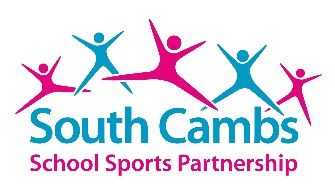 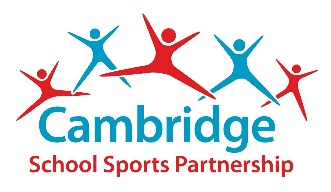 Young LeadersWho?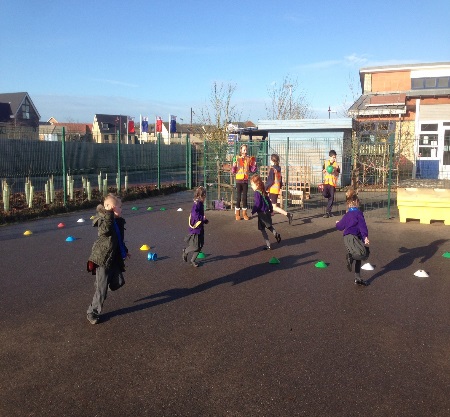 The programme is aimed at Year 5/6 pupils. What?Training is delivered by a member of SSP staff and consists of a 2 hour session with groups of up to 20 children. Where?Training is delivered in a school hall/ classroom for the theory then outside for the practical.How much?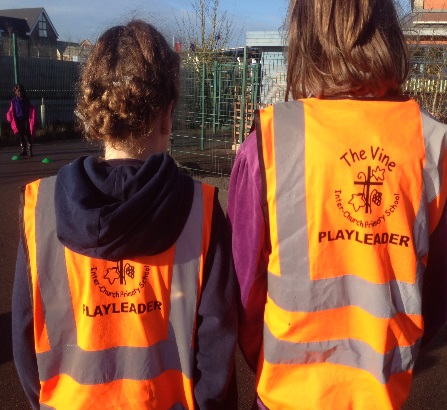 £120 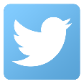 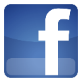 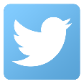 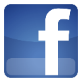 “Learning to be a leader is an invaluable life skill allowing children to learn the importance of communication & responsibility.”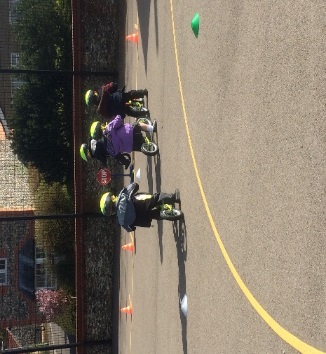 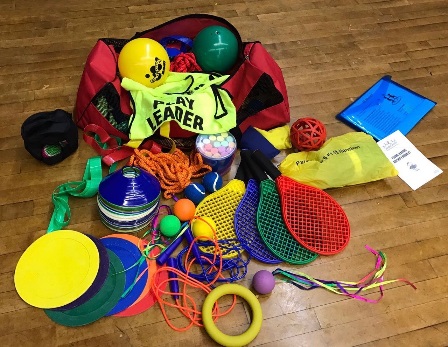 